Position FocusThis position lifeguards swimmers and supervises a fleet of rowboats and paddlecraft for a private, 2,000-acre outdoor recreation center on a pristine, mile-long lake in East Lyme, Connecticut. Principal ResponsibilitiesLifeguard adults and children from a large, floating, aluminum dock.Provide water safety supervision and instruction for customers.  Supervise rowboats, kayaks, paddleboards, and canoes from the beach and boat dock.Make paddlecraft rescues or assists with a rescue board, kayak, or motorboat.Perform light waterfront maintenance work.May lead evening recreational activities on select days, such as night swims or campfires.  Monitor waterfront safety, crowd control, and customer behavior for swimming/boating.Provide exceptional customer service on the waterfront.Follow and enforce all Outdoor Center and Yale user policies.Arrive on-time to scheduled shifts. Qualifications, Hours, Compensation, and to ApplyHolds (or can obtain) current Lifesaving certification with the Waterfront component.Current Red Cross First-Aid, CPR & AED certification for adults and childrenBasic boating/paddlecraft knowledge preferred. Connecticut Safe Boating course certification preferred (or can obtain).Must be able to lift and carry 50 pounds.Reliable, trustworthy, and punctual.Ability to resolve customer needs and issues on the waterfront.Successful completion of a Yale background check.Available flex hours: Weekends, holidays, and weekdays, 9:30 am to 5:30 pm, closed Mondays.Housing in a rustic lakeside staff cabin provided, if needed.Preferred job period: Mid-June through Labor Day.  Payrate $19.00/hour. Minimum age: 16.Includes free family membership, if desired.To apply, email a cover letter and resume to tom.migdalski@yale.edu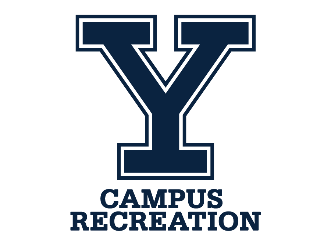 Yale Outdoor Education CenterLifeguard / Boating AttendantPosition Description